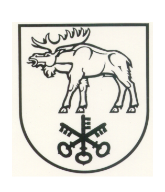 LAZDIJŲ RAJONO SAVIVALDYBĖS TARYBASPRENDIMASDĖL LAZDIJŲ RAJONO SAVIVALDYBĖS, KAIP DAUGIABUČIŲ NAMŲ BUTŲ SAVININKĖS, LĖŠŲ, SKIRIAMŲ DAUGIABUČIAMS NAMAMS (STATINIAMS) ATNAUJINTI PAGAL PRIVALOMUOSIUS STATINIŲ NAUDOJIMO IR PRIEŽIŪROS REIKALAVIMUS, KAUPIMO TVARKOS APRAŠO PATVIRTINIMO2016 m. kovo 8 d. Nr. 34-408LazdijaiVadovaudamasi Lietuvos Respublikos civilinio kodekso 4.82 straipsnio 4 dalimi, Lietuvos Respublikos vietos savivaldos įstatymo 16 straipsnio 26 punktu, Lietuvos Respublikos valstybės ir savivaldybių turto valdymo, naudojimo ir disponavimo juo įstatymo 12 straipsnio 1 dalimi, Lazdijų rajono savivaldybės taryba nusprendžia:Patvirtinti Lazdijų rajono savivaldybės, kaip daugiabučių namų butų savininkės, lėšų, skiriamų daugiabučiams namams (statiniams) atnaujinti pagal privalomuosius statinių naudojimo ir priežiūros reikalavimus, kaupimo tvarkos aprašą (pridedama).Savivaldybės merasParengė Robertas Grigas 2016-02-19PATVIRTINTALazdijų rajono savivaldybės tarybos 2016 m. kovo   d. sprendimu Nr. LAZDIJŲ RAJONO SAVIVALDYBĖS, KAIP DAUGIABUČIŲ NAMŲ BUTŲ SAVININKĖS, LĖŠŲ, SKIRIAMŲ NAMAMS (STATINIAMS) ATNAUJINTI PAGAL PRIVALOMUOSIUS STATINIŲ NAUDOJIMO IR PRIEŽIŪROS REIKALAVIMUS, KAUPIMO TVARKOS APRAŠAS1. Lazdijų rajono savivaldybės, kaip daugiabučių namų butų savininkės, lėšų, skiriamų daugiabučiams namams (statiniams) atnaujinti pagal privalomuosius statinių naudojimo ir priežiūros reikalavimus, kaupimo tvarkos aprašas (toliau – Aprašas) nustato lėšų, kurios bus skiriamos daugiabučių namų, kuriuose Lazdijų rajono savivaldybei nuosavybės teise priklauso gyvenamosios patalpos (butai), daugiabučiams namams (statiniams) atnaujinti pagal privalomuosius statinių naudojimo ir priežiūros reikalavimus, kaupimo tvarką.2. Lazdijų rajono savivaldybės, kaip daugiabučių namų butų savininkės, lėšų, skiriamų daugiabučiams namams (statiniams) atnaujinti pagal privalomuosius statinių naudojimo ir priežiūros reikalavimus, dydį, vadovaudamiesi Butų ir kitų patalpų savininkų lėšų, skiriamų namui (statiniui) atnaujinti pagal privalomuosius statinių naudojimo ir priežiūros reikalavimus, kaupimo, dydžio apskaičiavimo ir sukauptų lėšų apsaugos tvarkos aprašu, patvirtintu Lietuvos Respublikos Vyriausybės 2015 m. balandžio 15 d. nutarimu Nr. 390 „Dėl Butų ir kitų patalpų savininkų lėšų, skiriamų namui (statiniui) atnaujinti pagal privalomuosius statinių naudojimo ir priežiūros reikalavimus, kaupimo, dydžio apskaičiavimo ir sukauptų lėšų apsaugos tvarkos aprašo patvirtinimo“, apskaičiuoja daugiabučių namų bendrojo naudojimo objektų valdytojai – daugiabučių namų butų ir kitų patalpų savininkų bendrijos, jungtinėmis veiklos sutartimis įgalioti asmenys arba pagal Lietuvos Respublikos civilinio kodekso 4.84 straipsnį Lazdijų rajono savivaldybės administracijos direktoriaus įsakymu paskirti bendrojo naudojimo objektų administratoriai.3. Kaupiamųjų lėšų poreikis nustatomas įvertinus daugiabučių namų būklę ir bendrojo naudojimo objektų atnaujinimo (remonto) darbų poreikį, pagrįstą privalomaisiais statinių naudojimo ir priežiūros reikalavimais, ir išdėstant juos ilgalaikiuose (dvejų ir daugiau metų) daugiabučių namų bendrojo naudojimo objektų atnaujinimo planuose. Ilgalaikiuose planuose nurodoma šių darbų preliminarios kainos ir atlikimo terminai, įskaitant ilgalaikiuose planuose nenumatytus darbus, kurie būtini pagal privalomuosius statinių naudojimo ir priežiūros reikalavimus. 4. Apskaičiuoti kaupiamųjų mėnesinių įmokų tarifai kartu su ilgalaikiais planais tvirtinami daugiabučių namų butų ir kitų patalpų savininkų sprendimais, priimtais Lietuvos Respublikos civilinio kodekso 4.85 straipsnio nustatyta tvarka.5. Pastatytų naujų, rekonstruotų ir atnaujintų (modernizuotų) daugiabučių namų butų ir kitų patalpų savininkams jų sprendimu 5 metus nuo statybos užbaigimo taikomas 50 procentų mažesnis Butų ir kitų patalpų savininkų lėšų, skiriamų namui (statiniui) atnaujinti pagal privalomuosius statinių naudojimo ir priežiūros reikalavimus, kaupimo, dydžio apskaičiavimo ir sukauptų lėšų apsaugos tvarkos aprašo 11 punkte nustatytas minimalus mėnesinės kaupiamosios įmokos tarifas. Atnaujinamų (modernizuojamų) daugiabučių namų butų ir kitų patalpų savininkams mažesnis tarifas taikomas nuo statybos rangos darbų sutarties pasirašymo dienos.6. Lazdijų rajono savivaldybei, kaip daugiabučių namų butų savininkei, priklausančias mokėti kaupiamąsias įmokas kiekvieną mėnesį iki kiekvieno mėnesio 10 dienos apskaičiuoja daugiabučių namų bendrojo naudojimo objektų valdytojai ir Lazdijų rajono savivaldybės administracijai raštu pateikia pranešimą (pranešimo forma pridedama) bei Lazdijų rajono savivaldybei nuosavybės teise priklausančių gyvenamųjų patalpų (butų) sąrašą, kuriame nurodomi daugiabučių namų adresai, butų Nr. ir plotai, apskaičiuoti kaupiamosios mėnesinės įmokos tarifai ir bendros už kiekvieną butą mokėtinų kaupiamųjų įmokų sumos.7. Lazdijų rajono savivaldybės administracija iki kiekvieno mėnesio 29 d. raštu informuoja daugiabučių namų bendrojo naudojimo objektų valdytojus apie privatizuotus Lazdijų rajono savivaldybei nuosavybės teise priklausiusius butus, už kuriuos nuo butų naujų savininkų duomenų įregistravimo Nekilnojamojo turto registre Lazdijų rajono savivaldybei, kaip buvusiai daugiabučių namų butų savininkei, nebus skaičiuojami ir Lazdijų rajono savivaldybės administracija nebus pateikiami daugiabučių namų bendrojo naudojimo objektų valdytojų mokėjimo pranešimai.8. Lazdijų rajono savivaldybei, kaip daugiabučių namų butų savininkei, priklausančias mokėti kaupiamąsias įmokas sumoka Lazdijų rajono savivaldybės administracija kiekvieną mėnesį ne vėliau kaip iki kito mėnesio paskutinės kalendorinės dienos, kai daugiabučių namų bendrojo naudojimo objektų valdytojai Lazdijų rajono savivaldybės administracijai raštu iki kiekvieno mėnesio 10 dienos pateikia mokėjimo pranešimus ir Lazdijų rajono savivaldybei nuosavybės teise priklausančių gyvenamųjų patalpų sąrašus, kuriuose nurodomi daugiabučių namų adresai, butų Nr. ir plotai, apskaičiuoti kaupiamųjų mėnesinių įmokų tarifai, bendra per vieną mėnesį už kiekvieną butą mokėtinų kaupiamųjų įmokų suma. Mokėjimo pranešimuose taip pat nurodomi daugiabučių namų bendrojo naudojimo objektų valdytojų banko arba kitoje kredito įstaigoje atidarytų kaupiamųjų sąskaitų Nr. ir kaupiamųjų sutarčių Nr., banko arba kitų kredito įstaigų, kuriose atidarytos kaupiamosios sąskaitos, pavadinimai ir banko arba kitų kredito įstaigų kodai.9. Daugiabučių namų bendrojo naudojimo objektų valdytojai kartu su Lazdijų rajono savivaldybei nuosavybės teise priklausančių gyvenamųjų patalpų sąrašais pirmąjį kartą Lazdijų rajono savivaldybės administracijai pateikia daugiabučių namų butų ir kitų patalpų savininkų sprendimų, priimtų Civilinio kodekso 4.85 straipsnio nustatyta tvarka, dėl apskaičiuotų kaupiamųjų mėnesinių įmokų tarifų kartu su ilgalaikiais planais tvirtinamo kopijas, patvirtintas žyma „Kopija tikra“ ir atitinkamo daugiabučio namo bendrojo naudojimo objektų valdytojo antspaudu (jeigu valdytojas antspaudą turi), valdytojo ar jo įgalioto asmens parašu, nurodant vardą, pavardę, pareigas ir patvirtinimo datą. Daugiabučių namų butų ir kitų patalpų savininkams Civilinio kodekso 4.85 straipsnyje nustatyta tvarka priėmus sprendimus dėl kaupiamųjų mėnesinių įmokų tarifų ir (ar) ilgalaikių planų pakeitimo, tokių sprendimų kopijas, patvirtintas žyma „Kopija tikra“ ir atitinkamo daugiabučio namo bendrojo naudojimo objektų valdytojo antspaudu (jeigu valdytojas antspaudą turi), valdytojo ar jo įgalioto asmens parašu, nurodant vardą, pavardę, pareigas ir patvirtinimo datą, raštu išsiunčiant paštu registruotu laišku pateikiama Lazdijų rajono savivaldybės administracijai adresu: Vilniaus g. 1, 67106 Lazdijai, arba įteikiama tiesiogiai Lazdijų rajono savivaldybės administracijos Dokumentų ir informacijos skyriaus „vieno langelio“ specialistui adresu: Vilniaus g. 1, Lazdijai, 119 kabinetas.10. Daugiabučių namų bendrojo naudojimo objektų valdytojai bankuose arba kitose kredito įstaigose atidaro daugiabučių namų butų ir kitų patalpų savininkų kaupiamųjų lėšų sąskaitas. Bankų arba kitų kredito įstaigų sąskaitų sutartyse nurodoma, kad daugiabučių namų bendrojo naudojimo objektų valdytojai veikia atstovaudami daugiabučių namų butų ir kitų patalpų savininkams.11. Visos daugiabučių namų butų ir kitų patalpų savininkų lėšos, esančios kaupiamųjų lėšų sąskaitose, į apskaitą įtraukiamos ir tvarkomos kiekvienam daugiabučiam namui ir kiekvienam butų ir kitų patalpų savininkui atskirai. Vadovaujantis Lietuvos Respublikos indėlių ir įsipareigojimų investuotojams draudimo įstatymu, daugiabučių namų bendrojo naudojimo objektų valdytojai, administruodami kaupiamųjų lėšų sąskaitose esančias lėšas, veikia kaip patikėtiniai, o indėlininkais laikomi patikėtojai – kiekvienas daugiabučio namo butų ir kitų patalpų savininkas, kurio lėšų dalis nustatoma pagal daugiabučių namų bendrojo naudojimo objektų valdytojų vykdomos apskaitos duomenis.12. Sukauptos lėšos naudojamos pagal paskirtį – ilgalaikiuose planuose numatytiems ir nenumatytiems darbams, kurie būtini pagal privalomuosius statinių naudojimo ir priežiūros reikalavimus, finansuoti.13. Lėšų panaudojimas turi būti pagrįstas statybos rangos darbų ar paslaugų pirkimo sutartimis ir atliktų darbų perdavimo ir priėmimo aktais, ūkio būdu atliktų darbų priėmimo aktais ir atitinkamais mokestiniais dokumentais.14. Už kaupiamųjų lėšų dydžio apskaičiavimo pagrįstumą, sukauptų kaupiamųjų lėšų naudojimą pagal paskirtį ir jų apsaugos reikalavimų laikymąsi atsako daugiabučių namų bendrojo naudojimo objektų valdytojai.15. Pasibaigus finansiniams metams, daugiabučių namų bendrojo naudojimo objektų valdytojai, pateikdami daugiabučių namų butų ir kitų patalpų savininkams savo veiklos ataskaitas, pateikia išsamią informaciją apie sukauptas kaupiamąsias lėšas, jų naudojimą ir šių lėšų likutį.Lazdijų rajono savivaldybės, kaip daugiabučių namų butų savininkės, lėšų, skiriamų daugiabučiams namams (statiniams) atnaujinti pagal privalomuosius statinių naudojimo ir priežiūros reikalavimus, kaupimo tvarkos aprašo priedas________________________________________________________________________________(Daugiabučio namo bendrojo naudojimo objektų valdytojo pavadinimas (vardas ir pavardė), kodas, ________________________________________________________________________________adresas, atsiskaitomosios sąsk. Nr., bankas ir banko kodas, registras, kuriame įregistruotas valdytojas, ________________________________________________________________________________tel. Nr., mob. Nr. ir el. pašto adresas)Lazdijų rajono savivaldybės administracijaiPRANEŠIMAS________________(data)________________(vieta)Vadovaudamiesi Lazdijų rajono savivaldybės, kaip daugiabučių namų butų savininkės, lėšų, skiriamų daugiabučiams namams (statiniams) atnaujinti pagal privalomuosius statinių naudojimo ir priežiūros reikalavimus, kaupimo tvarkos aprašu, patvirtintu Lazdijų rajono savivaldybės tarybos 2016 m. kovo … d. sprendimu Nr. 5TS-… „Dėl Lazdijų rajono savivaldybės, kaip daugiabučių namų butų savininkės, lėšų, skiriamų daugiabučiams namams (statiniams) atnaujinti pagal privalomuosius statinių naudojimo ir priežiūros reikalavimus, kaupimo tvarkos aprašo patvirtinimo“, Lazdijų rajono savivaldybės administracijai pateikiame pranešimą apie Lazdijų rajono savivaldybei,kaip daugiabučio namo, esančio _____________________________________________________(daugiabučio namo adresas)_______________________________________________________________________________ buto (-ų) Nr. _________________________________________ savininkei, už 20____ metų _____________________mėnesį priklausančias mokėti kaupiamąsias įmokas (sąrašas pridedamas).Lėšas prašome pervesti į kaupiamąją sąskaitą Nr. _________________________________, (nurodyti kaupiamosios sąskaitos numerį) esančią _________________________________________________________________________.(nurodyti banko ar kitų kredito įstaigų pavadinimą ir kodą)PRIDEDAMA:1. Banko arba kitose kredito įstaigose (nurodoma banko arba kitų kredito įstaigų, kuriose atidarytos kaupiamosios sąskaitos, pavadinimai ir banko arba kitų kredito įstaigų kodai) sudarytos kaupiamosios sutarties Nr. ___________, patvirtinta kopija, _____ lapų.2. Daugiabučio namo butų ir kitų patalpų savininkų sprendimo dėl apskaičiuoto kaupiamųjų mėnesinių įmokų tarifo kartu su ilgalaikiu planu tvirtinamo patvirtinta kopija, _____ lapų.Daugiabučio namo bendrojo naudojimo objektų valdytojas arba jo įgaliotas asmuo		________________	______________________(parašas)                     (vardas, pavardė)LAZDIJŲ RAJONO SAVIVALDYBEI NUOSAVYBĖS TEISE PRIKLAUSANČIŲ GYVENAMŲJŲ PATALPŲ (BUTŲ) SĄRAŠASDaugiabučio namo bendrojo naudojimo objektų valdytojas arba jo įgaliotas asmuo		________________	______________________(parašas)                         (vardas, pavardė)LAZDIJŲ RAJONO SAVIVALDYBĖS TARYBOS SPRENDIMO„DĖL LAZDIJŲ RAJONO SAVIVALDYBĖS, KAIP DAUGIABUČIŲ NAMŲ BUTŲ SAVININKĖS, LĖŠŲ, SKIRIAMŲ DAUGIABUČIAMS NAMAMS (STATINIAMS) ATNAUJINTI PAGAL PRIVALOMUOSIUS STATINIŲ NAUDOJIMO IR PRIEŽIŪROS REIKALAVIMUS, KAUPIMO TVARKOS APRAŠO PATVIRTINIMO“ PROJEKTOAIŠKINAMASIS RAŠTAS2016 m. vasario 19 d.Lazdijų rajono savivaldybės tarybos sprendimo „Dėl Lazdijų rajono savivaldybės, kaip daugiabučių namų butų savininkės, lėšų, skiriamų daugiabučiams namams (statiniams) atnaujinti pagal privalomuosius statinių naudojimo ir priežiūros reikalavimus, kaupimo tvarkos aprašo patvirtinimo“ projektas parengtas vadovaujantis Civilinio kodekso 4.82 straipsnio 4 dalimi, Vietos savivaldos įstatymo 16 straipsnio 26 punktu, Valstybės ir savivaldybių turto valdymo, naudojimo ir disponavimo juo įstatymo 12 straipsnio 1 dalimi.Šio sprendimo projekto tikslas – patvirtinti Lazdijų rajono savivaldybės, kaip daugiabučių namų butų savininkės, lėšų, skiriamų daugiabučiams namams (statiniams) atnaujinti pagal privalomuosius statinių naudojimo ir priežiūros reikalavimus, kaupimo tvarkos aprašą ir nustatyti, kad šis sprendimas gali būti skundžiamas Lietuvos Respublikos administracinių bylų teisenos įstatymo nustatyta tvarka ir terminais.Vadovaujantis Civilinio kodekso 4.82 straipsnio 4 dalimi, butų ir kitų patalpų savininkai taip pat privalo reguliariai kaupti lėšas, kurios bus skiriamos namui (statiniui) atnaujinti pagal privalomuosius statinių naudojimo ir priežiūros reikalavimus. Lazdijų rajono savivaldybė, kaip daugiabučių namų butų savininkė, taip pat privalo reguliariai kaupti lėšas, kurios bus skiriamos daugiabučiams namams (statiniams) atnaujinti pagal privalomuosius statinių naudojimo ir priežiūros reikalavimus, ir reguliariai pervesti pinigines lėšas daugiabučių namų bendrojo naudojimo objektų valdytojams.Kokių pozityvių rezultatų laukiama – Lazdijų rajono savivaldybės tarybai patvirtinus Lazdijų rajono savivaldybės, kaip daugiabučių namų butų savininkės, lėšų, skiriamų daugiabučiams namams (statiniams) atnaujinti pagal privalomuosius statinių naudojimo ir priežiūros reikalavimus, kaupimo tvarkos aprašą, bus įgyvendinta Lazdijų rajono savivaldybės, kaip daugiabučių namų butų savininkės, prievolė kaupti lėšas, kurios bus skiriamos daugiabučiams namams (statiniams) atnaujinti pagal privalomuosius statinių naudojimo ir priežiūros reikalavimus.Galimos neigiamos pasekmės priėmus projektą, kokių priemonių reikėtų imtis, kad tokių pasekmių būtų išvengta – priėmus šį Lazdijų rajono savivaldybės tarybos sprendimą, neigiamų pasekmių nenumatoma.Kokie šios srities aktai tebegalioja ir kokius galiojančius aktus būtina pakeisti ar panaikinti, priėmus teikiamą projektą – priėmus šį Lazdijų rajono savivaldybės tarybos sprendimą, galiojančių teisės aktų pakeisti ar panaikinti nereikės.Rengiant projektą, gauti specialistų vertinimai ir išvados – dėl sprendimo projekto pastabų ir pasiūlymų negauta.Sprendimo projektą parengė Lazdijų rajono savivaldybės administracijos Ekonomikos skyriaus vyr. ekonomistas Robertas Grigas.Ekonomikos skyriaus vyr. ekonomistas 						Robertas GrigasEil. Nr.Daugiabučio namo adresasButo Nr.Buto plotas (m2)Apskaičiuotas (1 m2) kaupiamosios mėnesinės įmokos tarifasKaupiamosios įmokos suma (Eur)Iš viso:Iš viso:Iš viso:Iš viso:Iš viso: